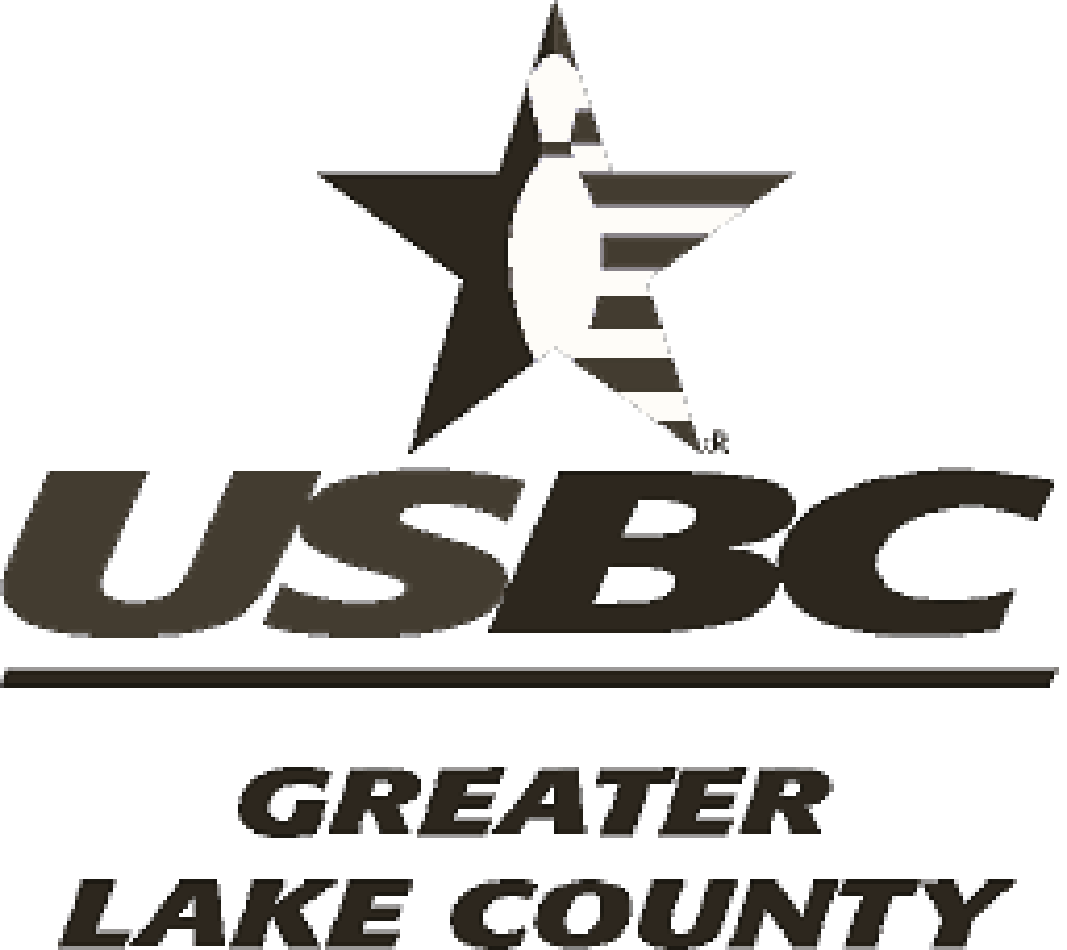 Nominations for Delegates to the Illinois State USBC Association and theNational USBC Association annual meetings are being accepted at this time.Those who are selected as delegates MUST have knowledge of association policy and procedure, be able to attend all sessions of scheduled meetings and file a written report to the association and membership on topics and new policy adopted at annual meetings.If interested in being a delegate for either the Illinois State USBC Association or National USBC Association annual meeting fill out and return this form to address below.	NAME ____________________________________________	ADDRESS __________________________________________	CITY/STATE _________________________________________	PHONE _____________________________________________STATE – Annual Meeting held 	DELEGATE     Yes __________		No _________National – Annual Meeting held 	DELEGATE	 Yes _________		No __________Remit Application to:Dianne Berrydlfesanco@gmail.com